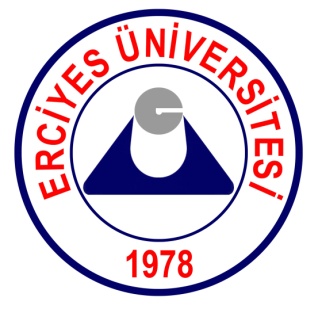 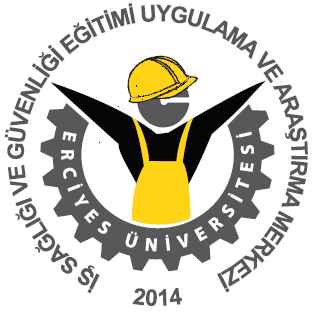 BİRİMİÇ DEĞERLENDİRME RAPORUERCİYES ÜNİVERSİTESİİŞ SAĞLIĞI VE GÜVENLİĞİ EĞİTİMİ UYGULAMA VE ARAŞTIRMA MERKEZİhttp://erigem.erciyes.edu.tr/38039 Kayseri / TürkiyeHaziran 2016İÇİNDEKİLERA. KURUM HAKKINDA BİLGİLER	A.1  Kurum Adı 	A.2  Kurum YönetimiA.3  İletişim BilgileriA.4  Tarihsel GelişimiA.5  Misyonu, Vizyonu, Amacı/HedefiA.6  Eğitim-Öğretim Hizmeti Sunan BirimleriA.7  Araştırma Faaliyetinin Yürütüldüğü BirimleriA.8  İyileştirmeye Yönelik ÇalışmalarB.  KALİTE GÜVENCE SİSTEMİC.  EĞİTİM - ÖĞRETİMÇ.  ARAŞTIRMA VE GELİŞTİRMEÇ.1  Araştırma Stratejisi ve HedefleriÇ.2  Araştırma kaynaklarıÇ.3  Araştırma KadrosuD.  YÖNETİM SİSTEMİD.1  Yönetim ve İdari Birimlerin YapısıD.2  Kaynakların YönetimiD.3  Kamuoyunu Bilgilendirme  E.  SONUÇ VE DEĞERLENDİRMEA. KURUM HAKKINDA BİLGİLERA.1  Kurum Adı Erciyes Üniversitesi İş Sağlığı ve Güvenliği Eğitimi Uygulama ve Araştırma Merkezi (ERİGEM)A.2  Kurum YönetimiYrd.Doç.Dr.Şükrü SU 			(Müdür V.)Doç.Dr.Emel KIZILKAYA AYDOĞAN 	(Müdür Yrd.)Öğr.Görv.Enes GÜNDÜZ			(Müdür Yrd.)A.3  İletişim Bilgileriİş Sağlığı ve Güvenliği Eğitimi Uygulama ve Araştırma Merkezi (ERİGEM)Erciyes Üniversitesi Kampüsü Sürekli Eğitim Merkezi (ERSEM) Binası 2.KatTelefon	: +90 352 437 80 53 / 115 Faks		: +90 352 437 55 35E-Posta	: erigem@erciyes.edu.trKomisyon üyeleri iletişim bilgileriA.4  Tarihsel GelişimiMayıs 2014 'de “Erciyes Üniversitesi İş Sağlığı ve Güvenliği Eğitimi Uygulama ve Araştırma Merkezi (ERİGEM)” adıyla faaliyete başlayan Merkezimiz, 15 Mayıs 2014 tarih ve 29001 sayılı Resmi Gazete'de yayınlanarak yürürlüğe giren “Erciyes Üniversitesi İş Sağlığı ve Güvenliği Eğitimi Uygulama ve Araştırma Merkezi Yönetmeliği” doğrultusunda çalışmalarını sürdürmektedir.A.5  Misyonu, Vizyonu, Amacı/HedefiMisyonEğitimi önceleyerek, iş sağlığı ve güvenliği konusunda bilinçli bireylerin yetişmesine öncülük etmek, araştırma odaklı çalışmalar yaparak toplumla paylaşmak ve bu amaçlar çerçevesinde faaliyet yürütmek.VizyonMerkez, iş sağlığı ve güvenliği alanında güvenilir kurumsal kimlik ile, insan ve çevreye duyarlı, alanında öncü, bilginin üretildiği merkez olmayı ilke edinmiştir.Amaç/HedefiMerkezimizin amacı; örgün, uzaktan ve karma olmak üzere ön lisans, lisans ve yüksek lisans programları dışında iş sağlığı ve güvenliği ile ilgili tüm eğitim programlarını hazırlamak, desteklemek ve katkıda bulunmak; Üniversitenin iş sağlığı ve güvenliği ile ilgili 6331 sayılı Kanuna dayalı yapması gereken çalışma ve faaliyetleri izlemek, danışmanlık yapmak, bilgilendirmeye yönelik raporlar hazırlamak; iş sağlığı ve güvenliği ile ilgili danışmanlık hizmetleri, seminerler, konferanslar, kongreler, çalıştaylar, alan araştırmaları yapmak; basılı veya dijital yayın yapmak; Üniversitenin kamu, özel sektör ve uluslararası kuruluşlarla işbirliğini geliştirmesine ve iş sağlığı ve güvenliği ile ilgili diğer çalışmaların koordinasyonuna destek sağlamak şeklinde özetlenebilir.A.6  Eğitim-Öğretim Hizmeti Sunan Birimleriİş Sağlığı ve Güvenliği Eğitim Uygulama ve Araştırma Merkezi'nin eğitim-öğretim hizmeti sunan birimi bulunmamaktadır.A.7  Araştırma Faaliyetinin Yürütüldüğü BirimleriKurumun/Merkezin araştırma amaçlı alt birimleri bulunmamaktadır. Ancak hizmet amaçlı Sağlık Bakanlığı'ndan yetkilendirilmiş İlkyardım Eğitim Merkezi bulunmaktadır. A.8  İyileştirmeye Yönelik ÇalışmalarBirimin ilk iç değerlendirme raporudur.B.  KALİTE GÜVENCE SİSTEMİKurumun kalite güvence sistemi bulunmamaktadır.C.  EĞİTİM - ÖĞRETİMKurumun eğitim - öğretim sürücü bulunmamaktadır.Ç.  ARAŞTIRMA VE GELİŞTİRMEBirimin araştırma süreci aşağıda değerlendirilmiştir. Ç.1  Araştırma Stratejisi ve Hedefleria) Birimin/Merkezin doğrudan kendine ait kadrosu bulunmadığından araştırmalarını Üniversitenin insan kaynağından faydalanarak yürütmektedir. İş Sağlığı ve Güvenliği Eğitim Uygulama ve Araştırma Merkezi olarak, iş sağlığı ve güvenliği alanındaki araştırmalarda organizasyon görevini üstlenerek faaliyet yürütmektedir. Birimin araştırma konusundaki çalışmaları Üniversitemizin amaç ve hedeflerine uygun çalışmalar yapan akademisyen kadrosu tarafından gerçekleştirilecektir. b) Birimin/Merkezin araştırma stratejisi ve hedefleri “Erciyes Üniversitesi İş Sağlığı ve Güvenliği Eğitimi Uygulama ve Araştırma Merkezi Yönetmeliği” nde tanımlanmıştır. Ayrıca yönetmelikte tanımlanan Danışma Kurulu, birimin strateji, amaç ve hedefleri konusunda düşüncelerini, yönetime tavsiye etme görevi bulunmaktadır. c) Birimin/Merkezin araştırma stratejisi tek eksenli olup iş sağlığı ve güvenliği odaklıdır. ç) Merkez öncelikli alanı olan iş sağlığı ve güvenliği konusunda;- İlkyardım eğitim merkezi kurarak, Üniversitenin ve diğer üniversite dışı kurumların  ilkyardımcı insan kaynağının geliştirilmesine destek sağlamıştır. - Merkez olarak, Üniversitemizin 6331 sayılı İş sağlığı ve Güvenliği Kanunu kapsamında sorumluluğunda olan çalışan tüm personelin (6300 kişi) tehlike sınıfına (az tehlikeli, tehlikeli ve çok tehlikeli) iş sağlığı ve güvenliği temel eğitimlerini gerçekleştirmiştir.- Merkez olarak, 17 Mayıs 2016 tarihinde Kayseri de yerleşik tüm kamu kurumlarını kapsayacak şekilde, kurumların uygulama farklılıklarının araştırılması, belirlenmesi ve ortak paylaşımını sağlayacak şekilde "Kamuda İş Sağlığı ve Güvenliği Paneli" organize edilerek, çok sayıda kurumun katılımı ve sunumu ile çalışma tamamlanmıştır. Panelden elde edilen bilgiler kamuoyuyla paylaşılmıştır.d) Merkezin araştırma ve akademik faaliyetlerini WEB sayfasından sunarak ve çeşitli etkinliklerle ilgililerle paylaşmaktadır. e) İş sağlığı ve güvenliği çok disiplinli bir çalışma ve araştırma alanıdır. Bu sebeple bütün akademik alanlarla disiplinler arası ortak çalışmalar yapılması için etkinlik ve toplantılar planlamaktadır. Ç.2  Araştırma KaynaklarıBirimin fiziki altyapısı ve mali kaynakları faaliyetlerini yürütmek için yeterli değildir. Bu amaçla yapılan görüşmelerde yeni bir fiziki alan belirleme çalışması devam etmektedir. Ç.3  Araştırma KadrosuMerkezin kendisine ait bir araştırma kadrosu bulunmamaktadır. D.  YÖNETİM SİSTEMİD.1  Yönetim ve İdari Birimlerin YapısıMerkezin yönetim ve idari yapılanmasında benimsediği yönetim modeli aşağıda şematik olarak gösterilmiştir. D.2  Kaynakların YönetimiMerkezin idari olarak 1 çalışanı (Bilgisayar işletmeni) bulunmakta olup, destek  hizmetleri aynı binada faaliyet yürütülmesinden dolayı Sürekli Eğitim Merkezi tarafından sağlanmaktadır.  Merkezin idari çalışanı Personel Daire Başkanlığının planladığı yıllık eğitimlere katılmaktadır. Ayrıca birimimiz tarafından gerçekleştirilen İş sağlığı ve Güvenliği Temel Eğitimi'ne katılması sağlanmıştır. Merkezin mali kaynakları bulunmadığı için mali kaynak yönetimi (yapılan ücretli eğitim vb. çalışmalar sürekli eğirim merkezinde gerçekleştirilmektedir)Merkezin taşınır taşınmaz kaynakları Taşınır Kayıt Kontrol Yetkilisi görevlendirilerek gerçekleştirilmektedir. D.3  Kamuoyunu Bilgilendirme  Merkezimiz topluma ve ilgili kesimlere karşı sorumluluklarını, araştırma/çalışma alanına uygun elde ettiği/ürettiği bilgileri aşağıdaki şekilde yayınlamaktadır. a) Basın bildirisi şeklinde,	Örnek: İş sağlığı ve Güvenliği Haftası - Mayıs 2016 Erü. Basın Bildirisib) TV programları şeklinde 	Örnek: 17 Mayıs 2016 saat 09:30 Kampüs TV canlı yayınc) WEB sayfasında konuyla ilgili mevzuat ve çalışmaların yayınlanması şeklindeMerkez sunulan bilgilerin güncelliğini, doğruluğunu panel vb. etkinliklerle tartışma ortamı oluşturarak sağlamaktadır. E.  SONUÇ VE DEĞERLENDİRMESonuç olarak, merkezimiz ana faaliyet alanı olan İş Sağlığı ve Güvenliği konusunda eğitim, araştırma ve etkinlik ana başlıklarında faaliyet göstermiştir. Merkezin en güçlü olduğu alan çalışanları ve stajyerlerin iş sağlığı ve güvenliği temel eğitimleridir. Bunun  yanında iş sağlığı ve güvenliğinin alt başlıklarından olan "İlkyardım Temel Eğitimi" konusunda da öncelikle Üniversitemiz insan kaynağı ihtiyacının yetiştirilmesi konusunda çalışma yürütmüştür. Ayrıca, "Kamuda İş Sağlığı ve Güvenliği" konulu panel ile sorunların tartışılması için platform oluşturulmuştur. Merkezimiz süreçte ihtisas eğitimleri ile iş sağlığı ve güvenliğinin problemleri odaklı veya geliştirilmesine yönelik akademik düzeyli çalışma / proje hazırlık çalışmaları yapmaktadır. ÜNVANI/ADI SOYADIADRESTELEFONE-POSTADoç.Dr.Emel Kızılkaya AydoğanMühendislik FakültesiEndüstri Müh.Bölümü0505 266 0857ekaydogan@erciyes.edu.trÖğr.Görv.Enes GündüzM.Çıkrıkçıoğlu MYOİş Sağlığı ve Güv.Programı0530 466 3570egunduz@erciyes.edu.trTevfik Efeİş Sağlığı ve Güvenliği Eğitimi Uygulama ve Araştırma Merkezi Sürekli Eğitim Merkezi Binası0505 949 4973tevfikefe@erciyes.edu.tr